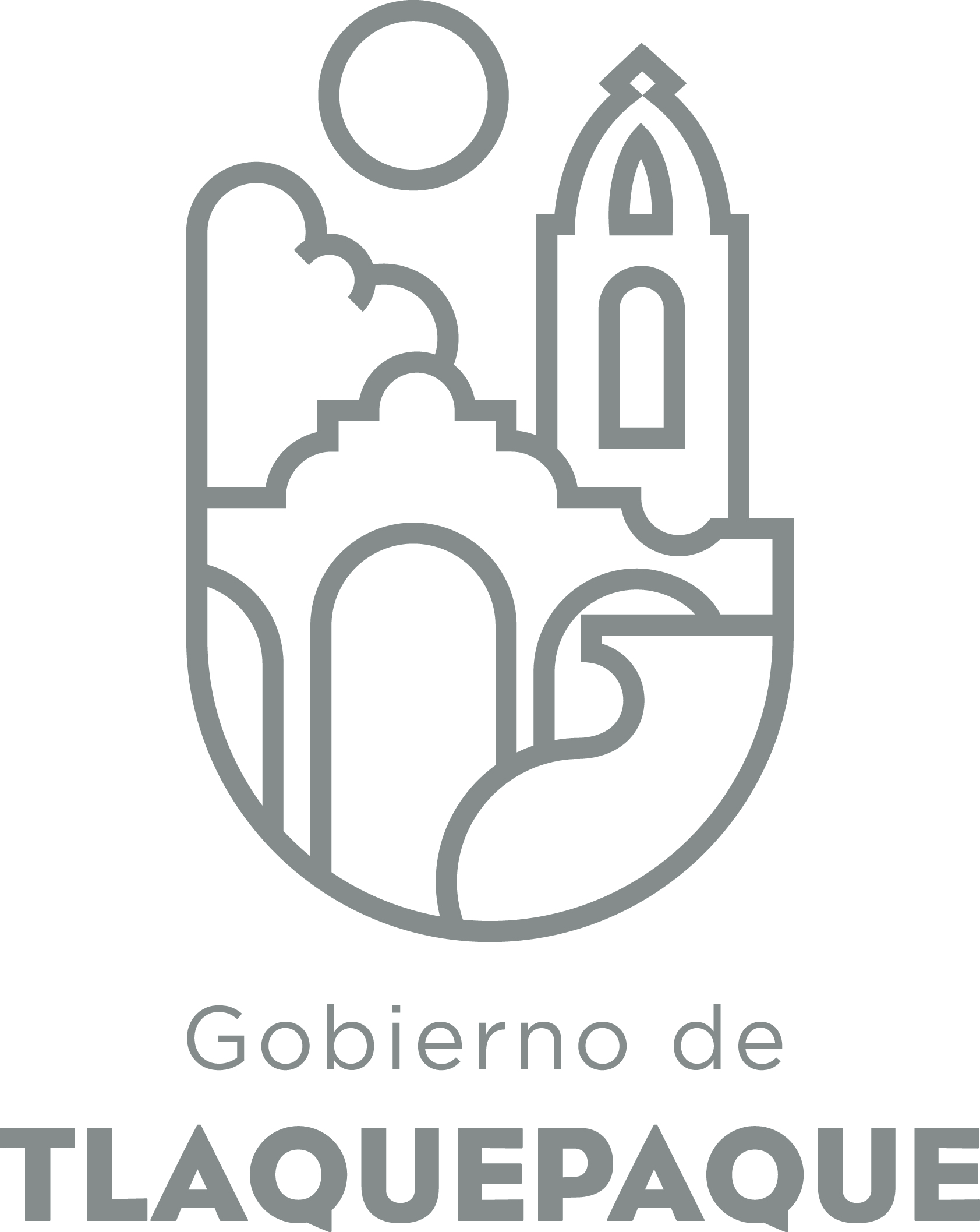 ANEXO 11.- DATOS GENERALESANEXO 22.- OPERACIÓN DE LA PROPUESTARecursos empleados para la realización del Programa/Proyecto/Servicio/Campaña (PPSC) DIRECCIÓN GENERAL DE POLÍTICAS PÚBLICASCARATULA PARA LA ELABORACIÓN DE PROYECTOS.A)Nombre del programa/proyecto/servicio/campañaA)Nombre del programa/proyecto/servicio/campañaA)Nombre del programa/proyecto/servicio/campañaA)Nombre del programa/proyecto/servicio/campañaRepresentación jurídica, consultiva y legal como defensor de los siniestros del parque vehicular del h. Ayuntamiento constitucional de San Pedro Tlaquepaque.Representación jurídica, consultiva y legal como defensor de los siniestros del parque vehicular del h. Ayuntamiento constitucional de San Pedro Tlaquepaque.Representación jurídica, consultiva y legal como defensor de los siniestros del parque vehicular del h. Ayuntamiento constitucional de San Pedro Tlaquepaque.Representación jurídica, consultiva y legal como defensor de los siniestros del parque vehicular del h. Ayuntamiento constitucional de San Pedro Tlaquepaque.Representación jurídica, consultiva y legal como defensor de los siniestros del parque vehicular del h. Ayuntamiento constitucional de San Pedro Tlaquepaque.Representación jurídica, consultiva y legal como defensor de los siniestros del parque vehicular del h. Ayuntamiento constitucional de San Pedro Tlaquepaque.EjeEje66B) Dirección o Área ResponsableB) Dirección o Área ResponsableB) Dirección o Área ResponsableB) Dirección o Área ResponsableDirección General Jurídica. Jefatura del Área de SiniestrosDirección General Jurídica. Jefatura del Área de SiniestrosDirección General Jurídica. Jefatura del Área de SiniestrosDirección General Jurídica. Jefatura del Área de SiniestrosDirección General Jurídica. Jefatura del Área de SiniestrosDirección General Jurídica. Jefatura del Área de SiniestrosEstrategiaEstrategia6.56.5C)  Problemática que atiende la propuestaC)  Problemática que atiende la propuestaC)  Problemática que atiende la propuestaC)  Problemática que atiende la propuestaIntervenir legalmente en todos los procedimientos de carácter judicial o administrativo que por cualquier circunstancia se encuentren involucrados los vehículos oficiales que integran el parque vehicular de las dependencias que integran el Gobierno Municipal, así como daños ocasionados al Municipio, por conductores particulares, las 24 horas del día, los 365 días del año.Realizar las gestiones judiciales y administrativas, ante las dependencias gubernamentales y no gubernamentales, que se generan para completar el proceso que requiera cada caso de los accidentes de los automotores propiedad Municipal, esto es ante:La Secretaria de Movilidad del Estado de JaliscoFiscalía Central del Estado de Jalisco y las Agencias del Ministerio PúblicoJuzgados en materia PenalInstituto Jalisciense de Ciencias ForensesEn el área de siniestros se encuentran asignados dos abogados, quienes laboran por guardias.Guardia de lunes a viernes las 24 horas del día.Guardia de sábados, domingos y días festivos las 24 horas del día.El área de siniestros en algunas ocasiones tiene más de un siniestro al día, esto representa que el abogado debe trasladarse a diversos lugares para cumplir con el servicio de atención legal, por lo que se requiere de mayor personal para el área.Intervenir legalmente en todos los procedimientos de carácter judicial o administrativo que por cualquier circunstancia se encuentren involucrados los vehículos oficiales que integran el parque vehicular de las dependencias que integran el Gobierno Municipal, así como daños ocasionados al Municipio, por conductores particulares, las 24 horas del día, los 365 días del año.Realizar las gestiones judiciales y administrativas, ante las dependencias gubernamentales y no gubernamentales, que se generan para completar el proceso que requiera cada caso de los accidentes de los automotores propiedad Municipal, esto es ante:La Secretaria de Movilidad del Estado de JaliscoFiscalía Central del Estado de Jalisco y las Agencias del Ministerio PúblicoJuzgados en materia PenalInstituto Jalisciense de Ciencias ForensesEn el área de siniestros se encuentran asignados dos abogados, quienes laboran por guardias.Guardia de lunes a viernes las 24 horas del día.Guardia de sábados, domingos y días festivos las 24 horas del día.El área de siniestros en algunas ocasiones tiene más de un siniestro al día, esto representa que el abogado debe trasladarse a diversos lugares para cumplir con el servicio de atención legal, por lo que se requiere de mayor personal para el área.Intervenir legalmente en todos los procedimientos de carácter judicial o administrativo que por cualquier circunstancia se encuentren involucrados los vehículos oficiales que integran el parque vehicular de las dependencias que integran el Gobierno Municipal, así como daños ocasionados al Municipio, por conductores particulares, las 24 horas del día, los 365 días del año.Realizar las gestiones judiciales y administrativas, ante las dependencias gubernamentales y no gubernamentales, que se generan para completar el proceso que requiera cada caso de los accidentes de los automotores propiedad Municipal, esto es ante:La Secretaria de Movilidad del Estado de JaliscoFiscalía Central del Estado de Jalisco y las Agencias del Ministerio PúblicoJuzgados en materia PenalInstituto Jalisciense de Ciencias ForensesEn el área de siniestros se encuentran asignados dos abogados, quienes laboran por guardias.Guardia de lunes a viernes las 24 horas del día.Guardia de sábados, domingos y días festivos las 24 horas del día.El área de siniestros en algunas ocasiones tiene más de un siniestro al día, esto representa que el abogado debe trasladarse a diversos lugares para cumplir con el servicio de atención legal, por lo que se requiere de mayor personal para el área.Intervenir legalmente en todos los procedimientos de carácter judicial o administrativo que por cualquier circunstancia se encuentren involucrados los vehículos oficiales que integran el parque vehicular de las dependencias que integran el Gobierno Municipal, así como daños ocasionados al Municipio, por conductores particulares, las 24 horas del día, los 365 días del año.Realizar las gestiones judiciales y administrativas, ante las dependencias gubernamentales y no gubernamentales, que se generan para completar el proceso que requiera cada caso de los accidentes de los automotores propiedad Municipal, esto es ante:La Secretaria de Movilidad del Estado de JaliscoFiscalía Central del Estado de Jalisco y las Agencias del Ministerio PúblicoJuzgados en materia PenalInstituto Jalisciense de Ciencias ForensesEn el área de siniestros se encuentran asignados dos abogados, quienes laboran por guardias.Guardia de lunes a viernes las 24 horas del día.Guardia de sábados, domingos y días festivos las 24 horas del día.El área de siniestros en algunas ocasiones tiene más de un siniestro al día, esto representa que el abogado debe trasladarse a diversos lugares para cumplir con el servicio de atención legal, por lo que se requiere de mayor personal para el área.Intervenir legalmente en todos los procedimientos de carácter judicial o administrativo que por cualquier circunstancia se encuentren involucrados los vehículos oficiales que integran el parque vehicular de las dependencias que integran el Gobierno Municipal, así como daños ocasionados al Municipio, por conductores particulares, las 24 horas del día, los 365 días del año.Realizar las gestiones judiciales y administrativas, ante las dependencias gubernamentales y no gubernamentales, que se generan para completar el proceso que requiera cada caso de los accidentes de los automotores propiedad Municipal, esto es ante:La Secretaria de Movilidad del Estado de JaliscoFiscalía Central del Estado de Jalisco y las Agencias del Ministerio PúblicoJuzgados en materia PenalInstituto Jalisciense de Ciencias ForensesEn el área de siniestros se encuentran asignados dos abogados, quienes laboran por guardias.Guardia de lunes a viernes las 24 horas del día.Guardia de sábados, domingos y días festivos las 24 horas del día.El área de siniestros en algunas ocasiones tiene más de un siniestro al día, esto representa que el abogado debe trasladarse a diversos lugares para cumplir con el servicio de atención legal, por lo que se requiere de mayor personal para el área.Intervenir legalmente en todos los procedimientos de carácter judicial o administrativo que por cualquier circunstancia se encuentren involucrados los vehículos oficiales que integran el parque vehicular de las dependencias que integran el Gobierno Municipal, así como daños ocasionados al Municipio, por conductores particulares, las 24 horas del día, los 365 días del año.Realizar las gestiones judiciales y administrativas, ante las dependencias gubernamentales y no gubernamentales, que se generan para completar el proceso que requiera cada caso de los accidentes de los automotores propiedad Municipal, esto es ante:La Secretaria de Movilidad del Estado de JaliscoFiscalía Central del Estado de Jalisco y las Agencias del Ministerio PúblicoJuzgados en materia PenalInstituto Jalisciense de Ciencias ForensesEn el área de siniestros se encuentran asignados dos abogados, quienes laboran por guardias.Guardia de lunes a viernes las 24 horas del día.Guardia de sábados, domingos y días festivos las 24 horas del día.El área de siniestros en algunas ocasiones tiene más de un siniestro al día, esto representa que el abogado debe trasladarse a diversos lugares para cumplir con el servicio de atención legal, por lo que se requiere de mayor personal para el área.Línea de AcciónLínea de Acción6.5.16.5.1C)  Problemática que atiende la propuestaC)  Problemática que atiende la propuestaC)  Problemática que atiende la propuestaC)  Problemática que atiende la propuestaIntervenir legalmente en todos los procedimientos de carácter judicial o administrativo que por cualquier circunstancia se encuentren involucrados los vehículos oficiales que integran el parque vehicular de las dependencias que integran el Gobierno Municipal, así como daños ocasionados al Municipio, por conductores particulares, las 24 horas del día, los 365 días del año.Realizar las gestiones judiciales y administrativas, ante las dependencias gubernamentales y no gubernamentales, que se generan para completar el proceso que requiera cada caso de los accidentes de los automotores propiedad Municipal, esto es ante:La Secretaria de Movilidad del Estado de JaliscoFiscalía Central del Estado de Jalisco y las Agencias del Ministerio PúblicoJuzgados en materia PenalInstituto Jalisciense de Ciencias ForensesEn el área de siniestros se encuentran asignados dos abogados, quienes laboran por guardias.Guardia de lunes a viernes las 24 horas del día.Guardia de sábados, domingos y días festivos las 24 horas del día.El área de siniestros en algunas ocasiones tiene más de un siniestro al día, esto representa que el abogado debe trasladarse a diversos lugares para cumplir con el servicio de atención legal, por lo que se requiere de mayor personal para el área.Intervenir legalmente en todos los procedimientos de carácter judicial o administrativo que por cualquier circunstancia se encuentren involucrados los vehículos oficiales que integran el parque vehicular de las dependencias que integran el Gobierno Municipal, así como daños ocasionados al Municipio, por conductores particulares, las 24 horas del día, los 365 días del año.Realizar las gestiones judiciales y administrativas, ante las dependencias gubernamentales y no gubernamentales, que se generan para completar el proceso que requiera cada caso de los accidentes de los automotores propiedad Municipal, esto es ante:La Secretaria de Movilidad del Estado de JaliscoFiscalía Central del Estado de Jalisco y las Agencias del Ministerio PúblicoJuzgados en materia PenalInstituto Jalisciense de Ciencias ForensesEn el área de siniestros se encuentran asignados dos abogados, quienes laboran por guardias.Guardia de lunes a viernes las 24 horas del día.Guardia de sábados, domingos y días festivos las 24 horas del día.El área de siniestros en algunas ocasiones tiene más de un siniestro al día, esto representa que el abogado debe trasladarse a diversos lugares para cumplir con el servicio de atención legal, por lo que se requiere de mayor personal para el área.Intervenir legalmente en todos los procedimientos de carácter judicial o administrativo que por cualquier circunstancia se encuentren involucrados los vehículos oficiales que integran el parque vehicular de las dependencias que integran el Gobierno Municipal, así como daños ocasionados al Municipio, por conductores particulares, las 24 horas del día, los 365 días del año.Realizar las gestiones judiciales y administrativas, ante las dependencias gubernamentales y no gubernamentales, que se generan para completar el proceso que requiera cada caso de los accidentes de los automotores propiedad Municipal, esto es ante:La Secretaria de Movilidad del Estado de JaliscoFiscalía Central del Estado de Jalisco y las Agencias del Ministerio PúblicoJuzgados en materia PenalInstituto Jalisciense de Ciencias ForensesEn el área de siniestros se encuentran asignados dos abogados, quienes laboran por guardias.Guardia de lunes a viernes las 24 horas del día.Guardia de sábados, domingos y días festivos las 24 horas del día.El área de siniestros en algunas ocasiones tiene más de un siniestro al día, esto representa que el abogado debe trasladarse a diversos lugares para cumplir con el servicio de atención legal, por lo que se requiere de mayor personal para el área.Intervenir legalmente en todos los procedimientos de carácter judicial o administrativo que por cualquier circunstancia se encuentren involucrados los vehículos oficiales que integran el parque vehicular de las dependencias que integran el Gobierno Municipal, así como daños ocasionados al Municipio, por conductores particulares, las 24 horas del día, los 365 días del año.Realizar las gestiones judiciales y administrativas, ante las dependencias gubernamentales y no gubernamentales, que se generan para completar el proceso que requiera cada caso de los accidentes de los automotores propiedad Municipal, esto es ante:La Secretaria de Movilidad del Estado de JaliscoFiscalía Central del Estado de Jalisco y las Agencias del Ministerio PúblicoJuzgados en materia PenalInstituto Jalisciense de Ciencias ForensesEn el área de siniestros se encuentran asignados dos abogados, quienes laboran por guardias.Guardia de lunes a viernes las 24 horas del día.Guardia de sábados, domingos y días festivos las 24 horas del día.El área de siniestros en algunas ocasiones tiene más de un siniestro al día, esto representa que el abogado debe trasladarse a diversos lugares para cumplir con el servicio de atención legal, por lo que se requiere de mayor personal para el área.Intervenir legalmente en todos los procedimientos de carácter judicial o administrativo que por cualquier circunstancia se encuentren involucrados los vehículos oficiales que integran el parque vehicular de las dependencias que integran el Gobierno Municipal, así como daños ocasionados al Municipio, por conductores particulares, las 24 horas del día, los 365 días del año.Realizar las gestiones judiciales y administrativas, ante las dependencias gubernamentales y no gubernamentales, que se generan para completar el proceso que requiera cada caso de los accidentes de los automotores propiedad Municipal, esto es ante:La Secretaria de Movilidad del Estado de JaliscoFiscalía Central del Estado de Jalisco y las Agencias del Ministerio PúblicoJuzgados en materia PenalInstituto Jalisciense de Ciencias ForensesEn el área de siniestros se encuentran asignados dos abogados, quienes laboran por guardias.Guardia de lunes a viernes las 24 horas del día.Guardia de sábados, domingos y días festivos las 24 horas del día.El área de siniestros en algunas ocasiones tiene más de un siniestro al día, esto representa que el abogado debe trasladarse a diversos lugares para cumplir con el servicio de atención legal, por lo que se requiere de mayor personal para el área.Intervenir legalmente en todos los procedimientos de carácter judicial o administrativo que por cualquier circunstancia se encuentren involucrados los vehículos oficiales que integran el parque vehicular de las dependencias que integran el Gobierno Municipal, así como daños ocasionados al Municipio, por conductores particulares, las 24 horas del día, los 365 días del año.Realizar las gestiones judiciales y administrativas, ante las dependencias gubernamentales y no gubernamentales, que se generan para completar el proceso que requiera cada caso de los accidentes de los automotores propiedad Municipal, esto es ante:La Secretaria de Movilidad del Estado de JaliscoFiscalía Central del Estado de Jalisco y las Agencias del Ministerio PúblicoJuzgados en materia PenalInstituto Jalisciense de Ciencias ForensesEn el área de siniestros se encuentran asignados dos abogados, quienes laboran por guardias.Guardia de lunes a viernes las 24 horas del día.Guardia de sábados, domingos y días festivos las 24 horas del día.El área de siniestros en algunas ocasiones tiene más de un siniestro al día, esto representa que el abogado debe trasladarse a diversos lugares para cumplir con el servicio de atención legal, por lo que se requiere de mayor personal para el área.No. De PP EspecialNo. De PP EspecialD) Ubicación Geográfica / Cobertura  de ColoniasD) Ubicación Geográfica / Cobertura  de ColoniasD) Ubicación Geográfica / Cobertura  de ColoniasD) Ubicación Geográfica / Cobertura  de ColoniasCubrir el territorio que comprende el Municipio de San Pedro Tlaquepaque y zona metropolitana del Estado de Jalisco.Cubrir el territorio que comprende el Municipio de San Pedro Tlaquepaque y zona metropolitana del Estado de Jalisco.Cubrir el territorio que comprende el Municipio de San Pedro Tlaquepaque y zona metropolitana del Estado de Jalisco.Cubrir el territorio que comprende el Municipio de San Pedro Tlaquepaque y zona metropolitana del Estado de Jalisco.Cubrir el territorio que comprende el Municipio de San Pedro Tlaquepaque y zona metropolitana del Estado de Jalisco.Cubrir el territorio que comprende el Municipio de San Pedro Tlaquepaque y zona metropolitana del Estado de Jalisco.Vinc al PNDVinc al PNDE) Nombre del Enlace o ResponsableE) Nombre del Enlace o ResponsableE) Nombre del Enlace o ResponsableE) Nombre del Enlace o ResponsableLic. Sergio Alejandro García Gómez.- Jefe del Área de SiniestrosLic. Sergio Alejandro García Gómez.- Jefe del Área de SiniestrosLic. Sergio Alejandro García Gómez.- Jefe del Área de SiniestrosLic. Sergio Alejandro García Gómez.- Jefe del Área de SiniestrosLic. Sergio Alejandro García Gómez.- Jefe del Área de SiniestrosLic. Sergio Alejandro García Gómez.- Jefe del Área de SiniestrosVinc al PEDVinc al PEDF) Objetivo específicoF) Objetivo específicoF) Objetivo específicoF) Objetivo específicoIntervenciones legales de representación ante siniestros vehiculares.Intervenciones legales de representación ante siniestros vehiculares.Intervenciones legales de representación ante siniestros vehiculares.Intervenciones legales de representación ante siniestros vehiculares.Intervenciones legales de representación ante siniestros vehiculares.Intervenciones legales de representación ante siniestros vehiculares.Vinc al PmetDVinc al PmetDG) Perfil de la población atendida o beneficiariosG) Perfil de la población atendida o beneficiariosG) Perfil de la población atendida o beneficiariosG) Perfil de la población atendida o beneficiariosLos funcionarios de Primer nivel y servidores públicos que tengan bajo su resguardo vehículos oficiales y que se vean involucrados en algún accidente que integran el H. Ayuntamiento Constitucional de San Pedro Tlaquepaque, Jalisco.Los funcionarios de Primer nivel y servidores públicos que tengan bajo su resguardo vehículos oficiales y que se vean involucrados en algún accidente que integran el H. Ayuntamiento Constitucional de San Pedro Tlaquepaque, Jalisco.Los funcionarios de Primer nivel y servidores públicos que tengan bajo su resguardo vehículos oficiales y que se vean involucrados en algún accidente que integran el H. Ayuntamiento Constitucional de San Pedro Tlaquepaque, Jalisco.Los funcionarios de Primer nivel y servidores públicos que tengan bajo su resguardo vehículos oficiales y que se vean involucrados en algún accidente que integran el H. Ayuntamiento Constitucional de San Pedro Tlaquepaque, Jalisco.Los funcionarios de Primer nivel y servidores públicos que tengan bajo su resguardo vehículos oficiales y que se vean involucrados en algún accidente que integran el H. Ayuntamiento Constitucional de San Pedro Tlaquepaque, Jalisco.Los funcionarios de Primer nivel y servidores públicos que tengan bajo su resguardo vehículos oficiales y que se vean involucrados en algún accidente que integran el H. Ayuntamiento Constitucional de San Pedro Tlaquepaque, Jalisco.Los funcionarios de Primer nivel y servidores públicos que tengan bajo su resguardo vehículos oficiales y que se vean involucrados en algún accidente que integran el H. Ayuntamiento Constitucional de San Pedro Tlaquepaque, Jalisco.Los funcionarios de Primer nivel y servidores públicos que tengan bajo su resguardo vehículos oficiales y que se vean involucrados en algún accidente que integran el H. Ayuntamiento Constitucional de San Pedro Tlaquepaque, Jalisco.Los funcionarios de Primer nivel y servidores públicos que tengan bajo su resguardo vehículos oficiales y que se vean involucrados en algún accidente que integran el H. Ayuntamiento Constitucional de San Pedro Tlaquepaque, Jalisco.Los funcionarios de Primer nivel y servidores públicos que tengan bajo su resguardo vehículos oficiales y que se vean involucrados en algún accidente que integran el H. Ayuntamiento Constitucional de San Pedro Tlaquepaque, Jalisco.H) Tipo de propuestaH) Tipo de propuestaH) Tipo de propuestaH) Tipo de propuestaH) Tipo de propuestaJ) No de BeneficiariosJ) No de BeneficiariosK) Fecha de InicioK) Fecha de InicioK) Fecha de InicioFecha de CierreFecha de CierreFecha de CierreFecha de CierreProgramaCampañaServicioProyectoProyectoHombresMujeres01 de Enero del 201801 de Enero del 201801 de Enero del 201831 de Diciembre del 201831 de Diciembre del 201831 de Diciembre del 201831 de Diciembre del 2018XJurídico Consultivo LegalJurídico Consultivo LegalXXFedEdoMpioxXXxI) Monto total estimadoI) Monto total estimadoI) Monto total estimadoEl autorizado en el presupuesto y partidas correspondientes al ejercicio  fiscal 2017El autorizado en el presupuesto y partidas correspondientes al ejercicio  fiscal 2017Fuente de financiamientoFuente de financiamientoA) Principal producto esperado (base para el establecimiento de metas) Desahogar las diligencias de los procedimientos legales en defensa del municipio, en los 129 siniestros atendidos y los que se generen durante el año fiscal 2017.Desahogar las diligencias de los procedimientos legales en defensa del municipio, en los 129 siniestros atendidos y los que se generen durante el año fiscal 2017.Desahogar las diligencias de los procedimientos legales en defensa del municipio, en los 129 siniestros atendidos y los que se generen durante el año fiscal 2017.Desahogar las diligencias de los procedimientos legales en defensa del municipio, en los 129 siniestros atendidos y los que se generen durante el año fiscal 2017.Desahogar las diligencias de los procedimientos legales en defensa del municipio, en los 129 siniestros atendidos y los que se generen durante el año fiscal 2017.B)Actividades a realizar para la obtención del producto esperadoLos métodos de la praxis legal que corresponda a la materia  Administrativa y Penal.Los métodos de la praxis legal que corresponda a la materia  Administrativa y Penal.Los métodos de la praxis legal que corresponda a la materia  Administrativa y Penal.Los métodos de la praxis legal que corresponda a la materia  Administrativa y Penal.Los métodos de la praxis legal que corresponda a la materia  Administrativa y Penal.Indicador de Resultados vinculado al PMD según Línea de Acción Indicador vinculado a los Objetivos de Desarrollo Sostenible AlcanceCorto PlazoMediano PlazoMediano PlazoMediano PlazoLargo PlazoAlcanceXXXXC) Valor Inicial de la MetaValor final de la MetaValor final de la MetaNombre del indicadorFormula del indicadorFormula del indicadorPorcentaje del año anterior (*) Valor 2017 por registrarPorcentaje esperado para 2018 (*) Meta por definir  Porcentaje esperado para 2018 (*) Meta por definir  Porcentaje de intervenciones legales ante siniestros vehiculares atendidas(Número de intervenciones legales ante siniestros vehiculares atendidas / total de siniestros reportados) x 100(Número de intervenciones legales ante siniestros vehiculares atendidas / total de siniestros reportados) x 100Clave de presupuesto determinada en Finanzas para la etiquetación de recursosClave de presupuesto determinada en Finanzas para la etiquetación de recursosClave de presupuesto determinada en Finanzas para la etiquetación de recursosCronograma Anual  de ActividadesCronograma Anual  de ActividadesCronograma Anual  de ActividadesCronograma Anual  de ActividadesCronograma Anual  de ActividadesCronograma Anual  de ActividadesCronograma Anual  de ActividadesCronograma Anual  de ActividadesCronograma Anual  de ActividadesCronograma Anual  de ActividadesCronograma Anual  de ActividadesCronograma Anual  de ActividadesCronograma Anual  de ActividadesD) Actividades a realizar para la obtención del producto esperado 201820182018201820182018201820182018201820182018D) Actividades a realizar para la obtención del producto esperado ENEFEBMZOABRMAYJUNJULAGOSEPOCTNOVDICLos métodos de la praxis legal que corresponda la materia Administrativa y Penal.XXXXXXXXXXXXAsistencia vial en el lugar de los hechosXXXXXXXXXXXXE) Recursos HumanosNúmero F) Recursos MaterialesNúmero/LitrosTipo de financiamiento del recursoTipo de financiamiento del recursoG) Recursos Financieros MontoE) Recursos HumanosNúmero F) Recursos MaterialesNúmero/LitrosProveeduría Fondo RevolventeG) Recursos Financieros MontoPersonal que participa en éste PPSCNomina Dirección General Jurídica 1Comisionados—1Vehículos empleados para éste PPSC     (1)Nissan- Tsuru en malas condicionesVariableXMonto total del Recurso obtenido mediante el fondo REVOLVENTE que se destina a éste PPSCLa jefatura de siniestros no maneja fondo revolventeSe apoya de gastos a comprobar los cuales son variables según el gasto que genera el trámite de cada uno de los accidentes.Personal que participa en éste PPSCNomina Dirección General Jurídica 1Comisionados—1Combustible mensual que consumen los vehículos empleados para éste PPSCVariableXMonto total del Recurso obtenido mediante el fondo REVOLVENTE que se destina a éste PPSCLa jefatura de siniestros no maneja fondo revolventeSe apoya de gastos a comprobar los cuales son variables según el gasto que genera el trámite de cada uno de los accidentes.Personal que participa en éste PPSCNomina Dirección General Jurídica 1Comisionados—1Computadoras empleadas para éste PPSC  (1) equipo que es propiedad del abogado de siniestros.Material de Oficina.- se entrega parte proporcional del material autorizado por proveeduría mensualmente a la Dirección General Jurídica, el cual es insuficiente, en razón de que se tiene que rendir informe por siniestro atendido a Diversas dependencias del Ayuntamiento.Bienes de Activo fijo inventarioUno de los cajones de Archivero metálico de la Dirección General Jurídica.NO APLICAXMonto total del Recurso obtenido mediante el fondo REVOLVENTE que se destina a éste PPSCLa jefatura de siniestros no maneja fondo revolventeSe apoya de gastos a comprobar los cuales son variables según el gasto que genera el trámite de cada uno de los accidentes.